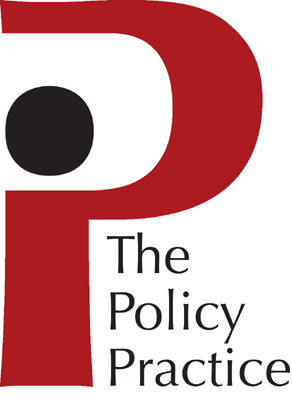 						BN1 6EH						Tel: ++44 (0) 1273 330331						contact@thepolicypractice.com								www.thepolicypractice.comCURRICULUM VITAENAME	GEOF WOODDATE OF BIRTH	27 September 1945NATIONALITY	British EXPERTISEAfter fieldwork in Africa in the late 1960s, Geof Wood conducted extensive research on aspects of poverty, governance and civil society in North India, Bangladesh and Pakistan over 4 decades, with additional work in Nepal, Afghanistan, Thailand, Venezuela and Peru. Applied work has included policy analysis and action-research with governments, NGOs and international agencies. Previous research themes: rural development and class formation; irrigation; social development and empowerment; microfinance; urban livelihoods; and public institutional performance.  From 1999, he co-directed the ‘Welfare Regimes’ research project at Bath. Currently focussed upon insecurity, welfare regimes, well-being and strategies of de-clientelisation (thus linking the security and liberty themes), governance and civil society, and the characteristics of extreme poverty.EDUCATIONAL QUALIFICATIONS1981			PhD in Sociology (Class Formation, State Intervention and Rural Development in 			South Asia) University of Bath1971			M.Phil in Politics (Administrative Training in Zambia) University of Sussex1967			BA Hons Upper Second in Politics and Sociology in School of African and Asian 				Studies, University of SussexRECORD OF EMPLOYMENT2010 to present		Emeritus Professor of International Development, University of Bath2009 to present		Principal, The Policy Practice Ltd2008 - 2010		University Research Adviser, Vice-Chancellor’s Office2005 - 2008		Dean, Faculty of Humanities and Social Sciences2000 - 2005		Head of Department, Economics and International Development1998 - 2005		Director, Institute for International Policy Analysis, Faculty of Humanities and Social Sciences, University of Bath1998 - 2010		Professor of International Development, University of Bath1992 - 1998		Reader in Development Studies, and Director of Centre for Development Studies, Department of Economics and International Development, University of Bath1985 - 1992		Senior Lecturer in Sociology and Development Studies, and Director Centre for Development Studies, School of Social Sciences, University of Bath1973 - 1985		Lecturer in Sociology1970 - 1973		Research Officer in Political Sociology, Institute of Development Studies, University of SussexRELEVANT POSTS HELDFellow, Academy of Social Sciences, UKVisiting Professor, Centre for Development Studies, University of BathVisiting Fellow, Sustainable Development Policy Institute, IslamabadMember of the ESRC funded ‘Well-Being in Developing Countries’ research programme at University of Bath (2002-07). Advisor to Socio-Economic Security Programme, ILO, Geneva. Member of Development Studies, RAE Panel (2008). Member of the World Bank Social Development Indicators Group. Advisor to DFID-Bangladesh on Reducing Extreme Poverty. Has advised large NGOs, especially in Bangladesh, over the last 40 years. Served on the OXFAM Asia Committee. Advisor to the Rural Support Programme Network in Pakistan, as well as the Aga Khan Development Network. Member of the Expert Group Panel, Economic and Social Affairs Division of the UN, for 2007 World Social Situation Report. Advisor to World Bank Climate Change and Gender programme, Bangladesh. Member of Research Evaluation Committee of UKIERI. Member (2009-13) of the National Steering Committee, Economic Empowerment of the Extreme Poor programme in Bangladesh.Served as: Adviser to BRAC Institute of Governance and Development, Bangladesh; Editorial Board of JID; Consultant Rural Support Programme, Islamabad on research project on ‘Maternal and New Born Child Health’ (RAF DFID funded); Consultant to Save the Children Signature Programme on MNBCH in Bangladesh; Co-Investigator ‘Development Research and Policy Influence’ SDPI/DFID Pakistan; co-Investigator to IDRC research project on ‘Universities and Think Tanks in South Asia’—knowledge generation for policy; co-Investigator ‘Evaluation of Dutch Aid to Civil Society in Bangladesh’ (WOTRO, Amsterdam); Team Leader, Evaluation of Joint Technical Assistance Programme, DFID/World Bank, Bangladesh. Recently completed terms of office as: President of the Development Studies Association for UK and Ireland; Chair of Board, International NGO Training and Research Centre, Oxford. Research Adviser to DFID Extreme Poor Programme and Adviser to Manusher Jonno Foundation, Bangladesh.Supported by grants from: ESRC, Ford Foundation, DFID, World Bank, SIDA, CIDA, Aga Khan Foundation.SELECTED EARLIER PUBLICATIONS1985, (Ed) Labelling in Development Policy London Sage.  (2 chapters as author, 'The Politics of Development Policy Labelling' pp 1-28 and 'Targets Strike Back - Rural Works Claimants in Bangladesh' pp 109-131) (Also as Special Issue of Development and Change Vol.16 No.3)1991, The Water-Sellers: A Cooperative Venture by the Rural Poor (with R.Palmer-Jones) Kumarian Press, West Hartford and IT Publications, London, 310 pages (6 of 10 chapters)1994, Bangladesh: Whose Ideas, Whose Interests, University Press Limited, Dhaka, and IT Publications, London, 1994. 588 pages1997, (edited with Iffath Sharif) Who Needs Credit? Poverty and Finance in Bangladesh  UPL, Dhaka and Zed Press, London   391 pages (including own chapters)1999, ‘From Farms to Services: Agricultural Reformation in Bangladesh’ in Rogaly, Harriss-White and Bose (Eds) Sonar Bangla? Agricultural Growth and Agrarian Change in West Bengal and Bangladesh  Sage Chapt.11 303-3281999, ‘Private Provision after Public Neglect: Bending Irrigation Markets in North Bihar’  Development and Change Vol.30, No.4 October (1999)  775-7942000, ‘Prisoners and Escapees: Improving the Institutional Responsibility Square in Bangladesh' Journal of Public Administration and Development 20, July  221-237SELECTED PUBLICATIONS SINCE 2001Wood G.D., S.Loughhead and O.Mittal  (2001) Urban Poverty and Vulnerability in India: A Review of DfID's Experiences from a Social Policy Perspective  DfID, London  August 2001 (35 pages)Wood G.D. (2001) 'Financing Poverty Eradication: Towards New Frontiers' Chapter 1 in I.Sharif and G.Wood (Eds) Challenges to Second Generation Microfinance: Supervision, Regulation and Resource Mobilisation UPL, Dhaka pp17-45 Wood G.D. (2001) ‘Desperately Seeking Security’ Journal of International Development Vol.13 (5) 523-534Wood G.D. (2003) 'Governance and the Common Man: Embedding Social Policy in the Search for Security' Chapt 5 pp in P.Mosley & E.Dowler (Eds) Poverty and Social Exclusion in North and South: Essays on Social Policy and Global poverty Reduction  Routledge, London pp 83-121Wood G.D. (2003) 'Staying Secure, Staying Poor: The "Faustian Bargain" ' World Development Vol 31, No.3 pp 455-471Wood G.D. (2004) 'Informal Security Regimes: the strength of relationships' Chapter 2 in I.Gough, G.Wood with A.Barrientos, P.Bevan, P.Davis and G.Room Insecurity and Welfare Regimes in Asia, Africa and Latin America CUP, Cambridge pp 49-87Wood G.D. (2005) ‘Poverty, Capabilities and Perverse Social Capital: the Antidote to Sen and Putnam’ Introduction to I.A.Khan and J. Seeley (Eds) Making a Living: The Livelihoods of the Rural Poor in Bangladesh  UPL, DhakaWood G. D. (2005) with Julie Newton  ‘From Welfare to Well-Being Regimes: Engaging New Agendas’  (15k words) Presented to the conference ‘New Frontiers in Social Policy’ convened by the World Bank, DFID et al in Arusha, Tanzania, December 2005Wood G.D. (2006) ‘Introduction: The Mutuality of Initiative’; ‘The Ethnographical Context’ Chapter 1; with A.Malik 'Sustaining Livelihoods and Overcoming Insecurity’ Chapter 2; with S.Shakil 'Collective Action: The Threatened Imperative' Chapter 8  in G. Wood, A.Malik and S.Sagheer (Eds) Valleys In Transition: 20 Years of AKRSP Experience in Northern Pakistan  Oxford University Press, Karachi and OxfordWood G.D. and I.R.Gough (2006) 'A Comparative Welfare Regime Approach to Global Social Policy’ World Development 34 (10) 1696-1712Wood G.D. (2007) 'Using Security to Indicate Well-Being’ chapter 5 in Gough I. And J.A.McGregor (Eds) Wellbeing in Developing Countries: from Theory to Research Cambridge University Press 109-132Wood G.D. (2007) ‘Labels, Welfare Regimes and Intermediation: Contesting Formal Power’ WeD Working Paper No. 29 University of Bath, and Chapter 1 in J.Moncrieffe and R.Eyben (Eds) The Power of Labelling: Why It Matters  Earthscan pp 17-32Wood G.D. (2007) ‘Social Policy in Unsettled Societies: the case for a Wellbeing Regime Framework’ Presented to workshop on ‘Comprehensive Social Policies as a Concept for Development in the Global South’, comprising Austrian Development Agency, Ministry of Foreign Affairs, NGOs and Vienna University, 20.11.07Wood G.D. (2007) ‘The Security of Agency: Analysing Poor People’s Search for Security in Developing Countries’  Initially drafted for a workshop in honour of Richard Jolly, Institute of Social Studies, The Hague ‘The Roles and Relationships of the Human Discourses: human rights, human development, human security’, 16th October 2007. Subsequently presented to the conference ‘Universalising Socio-Economic Security in South Asia’, New Delhi, 17-20 February 2008Copestake J. & G.Wood (2008) ‘Reproducing Unequal Security: Peru as a Wellbeing Regime’ Chapter 7 in J.Copestake (Ed) Wellbeing and Development in Peru  Palgrave, MacMillan pp 185-209Wood G.D. (2009) ‘Clashing Values in Bangladesh: Secularism, NGOs and the Ummah’ Chapt 3 in Khan, Ahmad and Quddus (Eds) Recreating the Commons? NGOs in Bangladesh  University Press Ltd. Dhaka pp 43-78Wood G.D. (2009) ‘Situating Informal Welfare within Imperfect Wellbeing Regimes’ Paper prepared for: ‘Politics of Non-State Welfare’ International Conference sponsored by the Harvard Academy for International and Area Studies, The Weatherhead Center, Harvard University, Cambridge, MA.  MAY 8-9, 2009 (Translated into Spanish, University of the Basque, Bilbao).Wood G.D. (2010) ‘Rediscovering The Common Wealth: A non-altruistic argument for the precautionary principle’ Public Lecture to University of Bath, BRISLI, and Masters studentsWood G.D. with J.Devine (2010) ‘Needs of the Extreme Poor in Bangladesh: Towards a New Political Settlement’, presented to National Assembly, Dhaka, Bangladesh January 2010Wood G.D. (2010) ‘Significance of Health in Livelihoods and Wellbeing of Poor People’ prepared for Professional Doctorate in Health Conference, Bath, March 2010 Wood G.D. and P.Landell-Mills (2010) ‘DFID Governance Portfolio Review for Bangladesh’ Prepared for DFID-Bangladesh and the UK Treasury Dhaka and London April 2010Wood G.D. (2011) ‘Subsidiarity, Risk Pools and Co-Variance: Towards An Institutional Analysis’  A Contribution to: ‘Gender, Social Capital, Local Government and Climate Change Research Project’ World Bank Assignment—Bangladesh FebruaryWood G.D. (2011) Can the Escapees be Sprung from Jail? Reflections of a Prison Visitor  IGS-BRAC CDS-Bath Governance Conference  Dhaka NovemberWood G.D. (2013) ‘Architects and Contractors: A Political Economy Analysis of Policy Research in Pakistan’, prepared for DFID funded project on Landscaping Policy Relevant Research with Sustainable Development Policy Institute (SDPI), Islamabad, Pakistan March 2013 (see DFID website r4d)Wood G.D. (and H.Marsden) (2013) ‘Dilemmas of Reaching the Poorest:Learning So Far from Shiree’s Experiences of Targeting the Extreme Poor’  EEP-Shiree Working Papers (website)Wood G.D. (and H.Marsden) (2013) ‘Making Steps out of Extreme Poverty:  “Protecting the Gains” Lessons from Recent Research’ EEP-Shiree Working Papers (website)Wood G.D. (2015) ‘Protecting the Space for Policy Research: Comparing Think Tanks and Universities in South Asia’  Research Project on Universities and Think Tanks, IDRC Think Tank Initiative, April (IDRC Website)Wood G.D.(2015) ‘Can Civil Society be Free of the Natural State? Applying North to Bangladesh’, Chapter 2 in F.Quadir and Y.Tsujinaka (Eds) Civil Society in Asia: In Search of Democracy and Development in Bangladesh Ashgate, Burlington, Vermont pp 19-39Wood G.D. (2015) ‘Situating Informal Welfare in Imperfect Well-Being Regimes’ Journal of International and Comparative Social Policy Vol.31 Issue 2, pp 132-150, JuneWood G.D. and J.Devine (2015) ‘Towards a Comprehensive Wellbeing Regime in Bangladesh’ Paper for Conference Sharing the Well: Towards Sustained Eradication of Extreme Poverty Planning Commission, BIDS and Bangladesh Bank April (See Planning Commission, Bangladesh website)Wood G.D. et al (2015) ‘Civil Society in Bangladesh: Country Narrative’ Prepared for Report to WOTRO, Amsterdam for MFS11 Research Project on Evaluation of Dutch Aid to Civil Society, CDS, University of Bath,  May, 47 pagesA.Aziz, G.Wood and F.A.Khan (2015) ‘Who is excluded and how? An analysis of community spaces for maternal and child health in Pakistan’ Health Research Policy and Systems 13 (Suppl 1):56 pp66-73Wood G. (2016) ‘Beyond Colonialism: Continuity, Change and the Modern Development Project’ Canadian Journal of Development Studies, June pp 1-19Arif Naveed, G.Wood and Md.Usman Ghaus (2016) ‘Geography of Poverty in Pakistan-2008/9 to 2012/13’ SDPI and PPAF, Islamabad, Report  122 PagesWood G., M.Maitrot and J.Devine (2016) ‘Resilience Among the Extreme Poor in Bangladesh’ Report for DFID and Government of Bangladesh, EEP-Shiree, Dhaka, September, 89 PagesJ.Devine, G.Wood, Z.Ali and S.Alam (Eds 2017) Extreme Poverty, Growth and Inequality in Bangladesh, Practical Action, RugbyWood G., I.Basu and J.Devine (Eds 2017) ‘Contesting Political Space: Who Governs in Bangladesh?’ Introduction to Basu, Devine, and Wood (Eds) Politics and Governance in Bangladesh: Uncertain Landscapes Routledge, LondonWood G. (2017) ‘Deconstructing the Natural State? Is There Room for de Tocqueville or only Gramsci in Bangladesh’ Chapter in Basu, Devine, and Wood (Eds) Politics and Governance in Bangladesh: Uncertain Landscapes Routledge, London Wood G.D. (2017) ‘The Security of Agency: Towards a Sociology of Poverty’ Prepared for presentation to Institute for Human Development, New Delhi, India, MarchWood G.D. (2017) ‘Negotiating Landscapes: Learning from Kosi’ Prepared for Silver Jubilee Lecture, 25th Anniversary Conference of Asian Development Research Institute, Patna, March Wood G., Z.Ali, M.Maitrot and J.Devine (Eds 2018) Aiding Resilience among the Extreme Poor in Bangladesh , University Press Ltd., DhakaJanuary 2018